 Screenshots of AGIS Data CollectionOMB CONTROL NUMBER: 2120-0015EXPIRATION DATE: 4/30/2023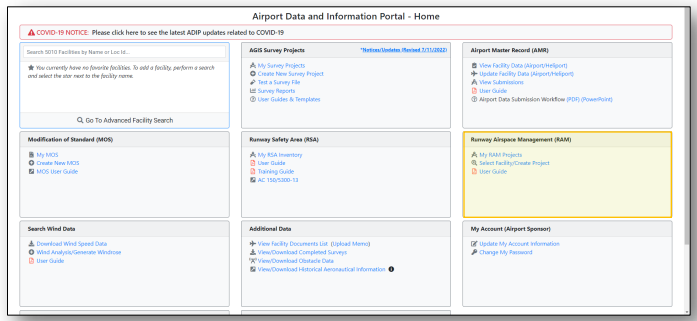 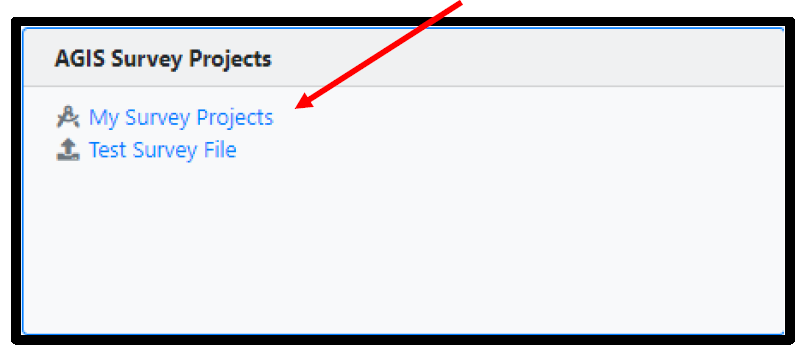 Sample Non-critical Safety Project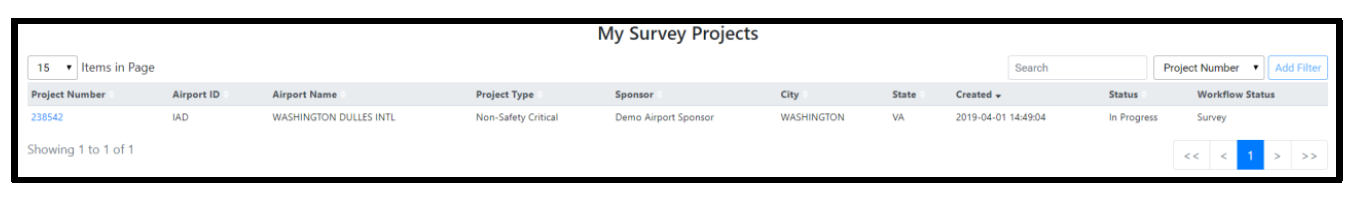 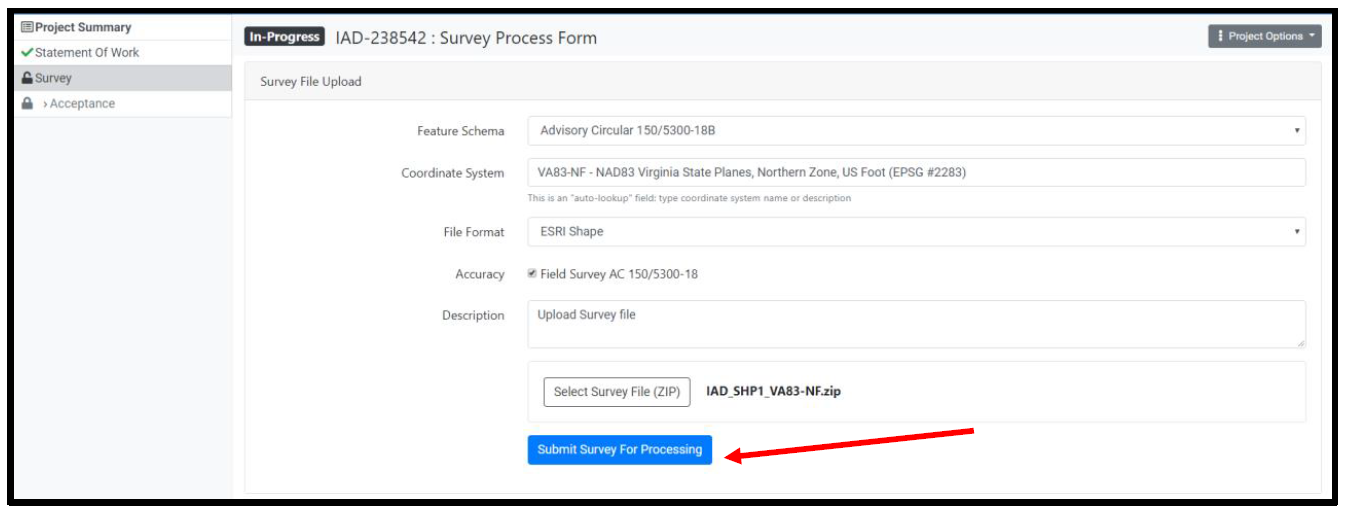 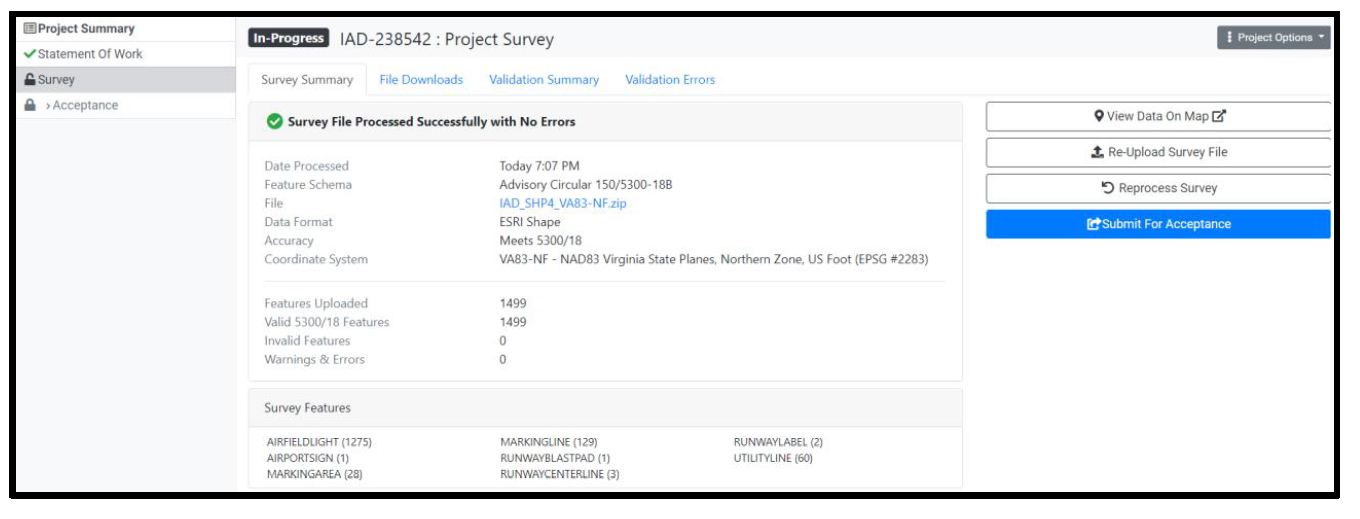 Instructions for AGIS submissions are available at https://adip.faa.gov/agis/public/#/onlineHelp